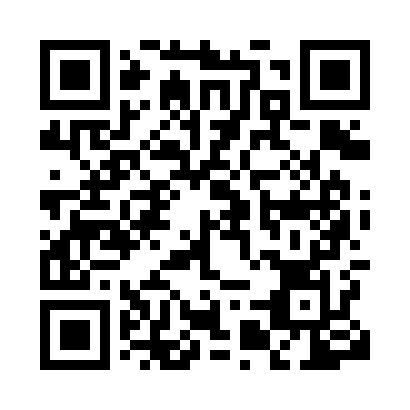 Prayer times for Zujaira, SpainMon 1 Jul 2024 - Wed 31 Jul 2024High Latitude Method: Angle Based RulePrayer Calculation Method: Muslim World LeagueAsar Calculation Method: HanafiPrayer times provided by https://www.salahtimes.comDateDayFajrSunriseDhuhrAsrMaghribIsha1Mon5:066:592:197:269:4011:242Tue5:076:592:197:269:3911:243Wed5:087:002:207:269:3911:244Thu5:087:002:207:269:3911:235Fri5:097:012:207:269:3911:236Sat5:107:012:207:269:3911:227Sun5:117:022:207:269:3811:228Mon5:127:022:207:269:3811:219Tue5:127:032:217:269:3811:2110Wed5:137:042:217:269:3711:2011Thu5:147:042:217:269:3711:1912Fri5:157:052:217:259:3711:1913Sat5:167:062:217:259:3611:1814Sun5:177:062:217:259:3611:1715Mon5:187:072:217:259:3511:1616Tue5:197:082:217:259:3511:1617Wed5:217:082:217:259:3411:1518Thu5:227:092:227:249:3411:1419Fri5:237:102:227:249:3311:1320Sat5:247:112:227:249:3211:1221Sun5:257:112:227:239:3211:1122Mon5:267:122:227:239:3111:1023Tue5:277:132:227:239:3011:0924Wed5:297:142:227:229:2911:0725Thu5:307:152:227:229:2911:0626Fri5:317:152:227:219:2811:0527Sat5:327:162:227:219:2711:0428Sun5:337:172:227:219:2611:0329Mon5:357:182:227:209:2511:0130Tue5:367:192:227:209:2411:0031Wed5:377:192:227:199:2310:59